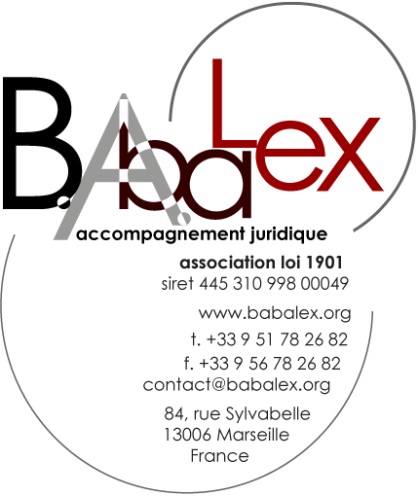 Thème 1 – Responsabilité civile et pénale des associations et de leurs dirigeantsDurée : 6h Date : 11 octobre 2018Objectifs :Identifier les différents processus de mise en cause de la responsabilité civile et pénale de l'association et de la responsabilité personnelle de ses dirigeants, et les sanctions éventuelles Déterminer les mesures de prévention des risques et d'organisations à mettre en œuvre au sein de son association : dans son fonctionnement, dans ses activités et dans ses rapports contractuels, Identifier les différents types de risques couverts par les assurances, le cadre juridique de leurs contratsChoisir une police d'assurance adaptée aux activités et aux différents participantsIdentifier et savoir utiliser les sources d'informations juridiques et réglementaires disponiblesProgrammeResponsabilité civile et pénale des associationsResponsabilité civile, délictuelle et contractuelle Responsabilité de l'association envers ses membres et envers les tiersObligation complémentaire de sécurité : de résultat ou de moyenCauses d’exonération, montant de la réparation et clauses limitatives de responsabilitéResponsabilité pénale : Infractions imputables à l’association, exemples et sanctionsResponsabilités civile et pénale cumuléesResponsabilité civile et pénale des dirigeants associatifsResponsabilité civile des dirigeants : envers l’association et envers les tiersResponsabilité financière et fiscale des dirigeantsResponsabilité pénale des dirigeantsLes AssurancesMéthode d’évaluation des risquesLe contrat d’assurance : règles contractuelles et risques couvertsLes assurances obligatoires et non obligatoires mais conseilléesL’assurance des biens de l’association et la protection des personnesThème 2 – Fiscalité des associations Durée : 6h Date : 25 octobre 2018Objectifs :Identifier les critères et les étapes de l'analyse du régime fiscal de l'association Pouvoir envisager les réorganisations possibles : sectorisation, filialisation Identifier et savoir utiliser les sources d’informations juridiques et réglementaires disponiblesPROGRAMMEI - Éléments et critères déterminant le régime fiscal d'une association : La gestion est-elle désintéressée ?Les dirigeants de droit / Les dirigeants de faitNature des rémunérations prises en compte et de l’activité rémunéréeTolérance administrative et exception légale Le cas des salariés membres du conseil d’administrationL’association concurrence-t-elle une entreprise ? Identité de zone géographique d’attraction, de public et d’activitéL’association exerce-t-elle son activité dans des conditions similaires à celles des entreprises du secteur concurrentiel ?Application des critères des 4 P : Le produit, le public, le prix et la publicitéII - Entretien de relations privilégiées avec les entreprisesIII - Mesures d'exonération et franchises d'imposition• Franchise des activités lucratives accessoires• Exonérations et franchises spécifiques aux différents impôtsIV – Sectorisation et filialisation des activités lucrativesV- Le rescrit fiscalThème 3 – Droit à l’image, droit d’auteur et protection des données personnelles Durée : 6h Date : 6 novembre 2018Objectifs :Identifier les risques encourus en cas de violation du droit des personnes au respect de leur vie privée, par la publication de leur images ou l'utilisation de leurs données, à l'heure du numérique et d'internetIdentifier les risques encourus en cas de violation des droits d'auteurs, à l'heure du numérique et d'internetMaîtriser les obligations liées au respect de ces réglementations, le processus de demande et de rédaction des autorisations et le cadre des déclarations et autorisations nécessaires à la CNILIdentifier et savoir utiliser les sources d'informations juridiques et réglementaires disponiblesProgrammeI - Le respect du droit à l'image1 - Origines de la protection, textes et mise en oeuvre de la protection :autorisations2 – Exceptions3 - Sanctions du non-respect du droit à l'image : Responsabilité civile et pénale4 - Droit à l'image des BiensII - Droits d'auteurs et protection des œuvresÉtendue de la protection des droits d'auteur et exceptionsLes licences libresIII - Protection des données personnelles1 - Objet de la protection : Textes, Champ d'application et définitions2 - Mise en œuvre de la protection et droits de la personne dont les données personnelles ont été recueillies- Principes quant à la déclaration ou à l'autorisation et principales dispenses de déclaration- Principes quant à la collecte, le traitement, l'exploitation, la conservation et la sécurité des données3 - Dispenses de déclaration concernant les associations4 – Sanctions : Responsabilité civile et pénaleIV - Principes de rédaction des autorisationsThème 4 – Valoriser l’utilité sociale de son associationDurée : 6h Date : 20 novembre 2018Objectifs :Identifier les enjeux de l’évaluation de l’utilité sociale pour les associationsDéfinir l’objet de l’évaluation, le champ d’observationClarifier les enjeux et les objectifsIdentifier les étapes clés du processus d’évaluationPROGRAMMEI - Quels sont les enjeux de l’évaluation de l’utilité sociale? Pour la société ? Pour les associations?S’interroger sur l’évaluation de l’utilité sociale contribue à la construction d’un modèle de développement solidaire.Valoriser la plus-value de l’économie sociale et solidaireParticiper à une définition partagée de l’utilité socialePermettre une appropriation de la démarche évaluative par la société civileII - Définir l’objet de l’évaluation (utilité sociale), le champ d’observation...1. Valorisation, recentrage, clarification du projet associatif: Quelles sont ses finalités ? Quels sont ses objectifs ?  Quelles sont ses valeurs ? 2. Amélioration et dynamisation du fonctionnement interne3.Renforcement des partenariats... III – DÉFINIR LA DÉMARCHE D’ÉVALUATION : Evaluation interne et /ou auto-évaluation accompagnéeIV - Les étapes clés du processus d’évaluation sociale     Clarification des enjeux et objectifs Co-construction de l’utilité sociale et de son référentiel d’évaluation avec les parties-prenantesConstruction d’une démarche d’évaluation (démarche, outils, pilotage) Collecte de l’informationAnalyse des donnéesConstruction d’un point de vue partagéThème 5 – Penser l’organisation de son association Durée : 6h Date : 14 Décembre 2018Objectifs :Identifier et anticiper les différentes étapes d'élaboration de l'organisation interne d'une association.ProgrammeFocus sur le cadre juridique général de l'associationIdentifier le cadre juridique de la loi 1901 et des réglementations applicables aux associations.Le projet associatif : pourquoi ? Pour qui ? Avec qui ?S'organiser pour répondre aux besoins du projet associatifChoisir la répartition des fonctions la plus adaptée au sein de l’association, le rôle des instances d’administration, ainsi que les modalités de prise de décision en collectifFormaliser l'organisation interne : les statuts, le règlement intérieur, la charteModalités d’interventionMéthodologie :Notre méthodologie s'appuie sur une pédagogie active favorisant les échanges et l’appropriation des connaissances et des savoir-faire, dispensée au travers d’analyses de cas pratiques en groupe, de confrontations d’expériences, en alternance avec des apports théoriques et l’indication des cadres réglementaires applicables.Un document complet, comprenant le support pédagogique, des schémas et tableaux repères, des références aux textes réglementaires et aux sources documentaires disponibles, est remis aux participants, leur permettant ainsi de garantir une meilleure application des acquis au sein de leur structure et la possibilité de transfert des compétences entre bénévoles.Le formateur s’assure tout au long de la séance de la bonne compréhension et de l’acquisition par les participants des informations dispensées. Un questionnaire est rempli en fin de formation afin de parfaire cette évaluation, de préciser les besoins des bénéficiaires et d'améliorer les outils de la formation.Objectifs généraux de ces actions de formation sont :- Acquérir les savoirs théoriques et pratiques nécessaire au développement et à la bonne gestion des associations à l'aide de méthodes pédagogiques actives - S'outiller pour le bon développement du projet associatif- Profiter des échanges d'expériences et permettre le transfert des compétences au sein des collectifs par la coopération entre les associationsPublics :Les bénéficiaires sont principalement les bénévoles réguliers exerçant des responsabilités ou sur le point de prendre des responsabilités au sein d'associations diverses.Les salariés/volontaires/stagiaires des associations peuvent également en bénéficier sous condition de participation financière.(nous contacter)Intervenantes : Sylvie ROQUAIN, juriste et formatrice, co-directrice de l’association B.A BALEX                             Alima El BAJNOUNI, juriste et formatrice, co-directrice de l’association B.A BALEXLocaux : Dans les locaux de  B.A.BALEX – (Nous sommes en cours de déménagement et nous vous communiquerons notre nouvelle adresse !!)Contact : sylvie@babalex.org   06 34 27 6863 ou 09 51 78 26 82 /Conditions tarifairesConditions tarifaires  : Ces modules sont financés par le FDVA et sont donc gratuits pour les responsables bénévoles, à la condition que nous réunissions 12 participants bénévoles. L’information est donc à diffuser largement dans vos réseaux !!
Dans le cas contraire, une participation sera demandée.Pour les associations souhaitant assurer à leurs volontaires en service civique le volet théorique de la formation civique et citoyenne obligatoire, le coût est de 100€.Pour les salariés et les employeurs souhaitant que le coût de la formation soit pris en charge au titre de la formation professionnelle, un devis détaillé vous sera adressé sur demande expresse lors de l’inscription aux modules.Formation des bénévoles des associationsDroit des associations Programme des formationsModalités d’interventionConditions tarifairesThèmes proposesDatesThème 1 - Responsabilité civile et pénale des associations et de leurs dirigeants11 octobre 2018Thème 2 - Fiscalité des associations30 octobre 2018Thème 3 - Droit à l’image, droit d’auteur et protection des données personnelles      6 novembre 2018Thème 4- Valoriser l’utilité sociale de son association20 novembre 2018Thème 5- Penser l’organisation de son association 14 décembre 2018